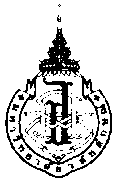 ใบคืนเงินทดรองที่ อว ..........................................								วันที่ ...............................................

	ข้าพเจ้า ..................................................... ตำแหน่ง ........................................... สังกัด ............................................ โทร ....................... 
E-mail ………………………………………. ขอคืนเงินตามใบยืมเงินทดรองเลขที่ ................................. ลงวันที่ .......................................................
ซึ่งเป็นค่าใช้จ่าย …............................................................................................................................................ โดยมีรายละเอียด ดังนี้
รหัส Segment แผนงบประมาณ
รายการค่าใช้จ่าย(........................................)        (........................................)        (........................................)        (........................................)
       ผู้ยืมเงินทดรอง	         ผู้บังคับบัญชารับรองการยืม         ผู้บันทึกรับงินเหลือจ่าย                   ผู้ตรวจสอบ........../................/..............              ........../................/..............                ........../................/..............          ........../................/..............--------------------------------------------------------------------------------------------------------------------------------------------------------------------------------------------------------------------------------------------------- 
สำหรับงานการเงิน
ผลการคืนเงิน  [ ] เรียบร้อยถูกต้อง [ ] ต้องรับคืนจากผู้ยืม [ ] ต้องจ่ายเพิ่มให้ผู้ยืม     ครั้งที่ 1 เป็นเงิน ............................ (.........................................................) ใบรับเงินเลขที่ .........................................ลงวันที่ ............................
     ครั้งที่ 2 เป็นเงิน ............................ (.........................................................) ใบรับเงินเลขที่ .........................................ลงวันที่ ............................
Business AreaCost CenterBusiness PlaceFundFunctional AreaCommitment ItemFund Centerประเภทธุรกิจรหัสต้นทุนรหัสสถานประกอบการแหล่งของเงินกิจกรรมรหัสงบประมาณ BIBOหน่วยรับงบประมาณรายการจำนวนเงินรับ เงินยืมทดรอง เป็นเงินหัก ค่าใช้จ่าย ดังนี้ หรือ (ตามใบแนบใบคืนเงินทดรอง)รวมค่าใช้จ่ายคงเหลือเงินที่ต้อง [ ] รับเพิ่ม [ ] ไม่ขอรับเพิ่ม หรือ [ ] จ่ายคืน ให้กับมหาวิทยาลัยโดยโอนเข้าบัญชี ธ.กรุงไทย ชื่อบัญชี มวล.(รับคืนเงินยืมทดรองจ่าย) เลขที่ 828-3-12011-5 เมื่อวันที่ .........................เสนอ  [ ] อธิการบดี [ ] รองอธิการบดี  [ ] หัวหน้าส่วนการเงินและบัญชี  [ ] หัวหน้างานการเงิน      
          พิจารณาแล้วเห็นสมควรอนุมัติการคืนเงินยืมและค่าใช้จ่าย จำนวน .................................. บาท
    
   ลงชื่อ ............................................            ลงชื่อ ...................................................
           (                               )                       (                                    )
  ตำแหน่ง ......................................               ตำแหน่ง ..............................................            ………/……..……../………                     ………/……..……../………     คำอนุมัติ     ..................................................... 
     .....................................................

   ลงชื่อ ......................................... 
        (                                 )
   ตำแหน่ง .......................................
          ………/……..……../………